Publicado en Barcelona el 30/12/2022 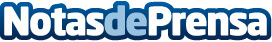 Satoshi Spain: La solución a la minería de criptomonedas después del mergeUna empresa española, SATOSHI SPAIN, ofrece una solución para todos los mineros de criptomonedas con rig de minería. Actualmente la minería con gpu después del merge de Ethereum, no es rentable. Miles de rigs y tarjetas gráficas se encuentran apagados en espera de que el mercado y la minería mejore. Esta empresa ofrece la oportunidad a todos los mineros de aportar sus tarjetas gráficas o gpu, para realizar servicios gpu cloud para empresas que requieren de esa potencia computacionalDatos de contacto:SATOSHI SPAINwww.satoshispain.com/rig-to-server+34 649 317 710Nota de prensa publicada en: https://www.notasdeprensa.es/satoshi-spain-la-solucion-a-la-mineria-de_1 Categorias: Nacional Hardware Criptomonedas-Blockchain http://www.notasdeprensa.es